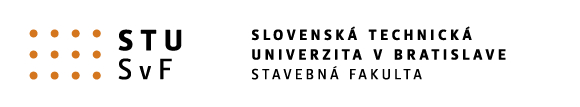 Študentská vedecká a odborná činnosťstavebných fakúlt Českej a Slovenskej republiky - XXII. ročníkAkademický rok  2021/2022Názov práce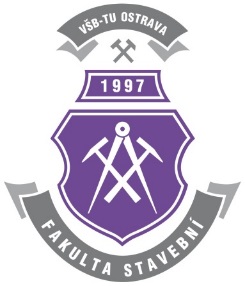 Názov univerzityNázov fakultyMeno a priezvisko študenta, ročník:	Fedor Fešák, 3. ročník, Bc.Odbor:	3629R02 vodné stavby a vodné hospodárstvoVedúci práce:	doc. Ing. Mila Krásna, CSc.Katedra / Ústav:	Katedra geotechnikyBratislava 19. máj 2022ObsahAbstrakt	3Abstract	31	Úvod (Nadpis úroveň 1)	42	Nadpis úroveň 1	42.1	Nadpis úroveň 2	42.1.1	Nadpis úroveň 3	42.2	Nadpis úroveň 2	52.2.1	Nadpis úroveň 3	53	Nadpis úroveň 1	5Literatúra	5AbstraktText v materinskom jazyku (slovenský, český)AbstractAbstract in English. Úvod (Nadpis úroveň 1)Pre formátovanie textu práce je pripravená táto šablóna s preddefinovanými štýlmi, pričom je možné alternatívne využiť aj formát práce schválený pre súťaže jednotlivých fakúlt s tým, že prvá strana bude mať formu z tejto šablóny. Práca bude mať rozsah maximálne 20 strán textu. Práca bude odovzdaná vo formáte pdf.Za titulnou stranou, na novej strane, bude nasledovať obsah práce. Na vloženie obsahu použite Šablónu „Obsah SVOČ“ (pravým kliknutím na text obsahu a výberom položky „Aktualizovať pole“ sa obsah automaticky upraví podľa zadaného textu)kapitoly úroveň ‚Nadpis 1‘ a ‚Nadpis nečíslovaný’ – font Arial, veľkosť 12 b., medzera pred odstavcom 6 b.kapitoly úroveň ‘Nadpis  – font Arial, veľkosť 12 b., medzera pred odstavcom 3 b., odsadenie prvéhoriadka, ľavý tabulátor kapitoly úroveň ‘Nadpis  – font Arial, veľkosť 12 b., medzera pred odstavcom 0 b., odsadenie prvého riadka, ľavý tabulátor Za obsahom, na ďalšej strane, bude nasledovať anotácia v materinskom a v anglickom jazyku.Nadpis úroveň 1Text bude písaný fontom Arial, veľkosť 12 b., zarovnaný do bloku a s odsadením prvého riadka o .Nečíslované nadpisy (abstrakt, obsah, literatúra) budú písané fontom Arial tučné (bold), veľkosť 14 b., zarovnanie do bloku, pred nadpisom bude medzera 18 b., za nadpisom medzera 12 b. V texte budú použité číslované nadpisy kapitol. Číslovanie bude bez bodky za poslednou číslicou. Nadpisy úroveň 1: Arial tučné, veľkosť 14 b., odsadenie 0 b., predsadenie, ľavý tabulátor , medzera pred nadpisom 18 b., medzera za nadpisom 12 b., zarovnanie do bloku.Nadpis úroveň 2Nadpisy úroveň 2: Arial tučné, veľkosť 14 b., odsadenie, predsadenieprvéhoriadka, medzera pred nadpisom 18 b., medzera za nadpisom 12 b., zarovnanie do bloku.Nadpis úroveň 3Nadpisy úroveň 3: Arial tučné, veľkosť 13 b., odsadenie, predsadenieprvéhoriadka, medzera pred nadpisom 12 b., medzera za nadpisom 6 b., zarovnanie do bloku.Odrážky budú odsadené o 1cm s predsadením prvého riadka o  (uplatnia sa pri texte za odrážkou, presahujúcom jeden riadok). Tabulátor bude nastavený do vzdialenosti  so zarovnaním vľavo. Medzeru pred odstavcom nastavte na 3 b.odrážka jeden odrážka dvaodrážka triNadpis úroveň 2Obrázky budú centrované na stred, predaj za obrázkom bude medzera 10 b. Pod obrázkom so zarovnaním na stred bude popis k obrázku (Arial, 12 b.. medzera za 10 b.) s označením „Obr.“ Obr. 1: Popis k obrázkuTabuľky budú tiež centrované na stred. Popis tabuľky bude umiestnený pred tabuľkou a bude písaný Arialom veľkosť 12 b. s medzerou pred a za odstavcom10 b. Popis k tabuľke bude označený popisom „Tab.“Tab. 1 Popis k tabuľkeNadpis úroveň 3Príklad číslovania rovníc:		(1)Nadpis úroveň 1Na konci práce bude uvedený zoznam použitej literatúry.Každá použitá literatúra musí byť citovaná v texte napr. nasledujúcim spôsobom: „Na základe výsledkov Kudrnu [1] bol upravený numerický model…“, alebo: „Obmedzenie dopravnej nehodovosti na európskych komunikáciách [2] patrí k základným požiadavkám Komisie pre bezpečnosť…“, alebo: „Vojtěšek [4] porovnáva výsledky …“ a podobne.Literatúra[1]	Kudrna, J. Protismykové vlastnosti povrchů vozovek. Sborník ze semináře. VUT FAST, 2007[2] 	Halásková, J. Evropské trendy k omezení dopravní nehodovosti. Sborník ze semináře. VUT FAST, 2007[2] 	Viner, H., Sinhal, R., Parry, S. Review of UK Skid Resistance Policy. PIARC International Symposium „SURF2004“. Toronto, 2004[3]	Názov webstránky, názov organizácie zodpovednej za webstránky [online, prístupné dňa … ] dostupné na: www.policie.cz/web-informacni-servis-statistiky.aspx[4]	Vojtěšek, A. Srovnávací měření dynamických zařízení pro měření součinitele tření povrchu vozovek. Sborník ze semináře. VUT FAST, 2007Stĺpec 1Stĺpec 2Pondelok1Utorok2Streda3Štvrtok4Piatok5Sobota6Nedeľa7